Patient Progress NotePlease fill out form at each visit and return to the front desk assistant when finished. Thank you for your assistance.Patient Name	Date 	Please mark the area where there is pain. X=Sharp Pain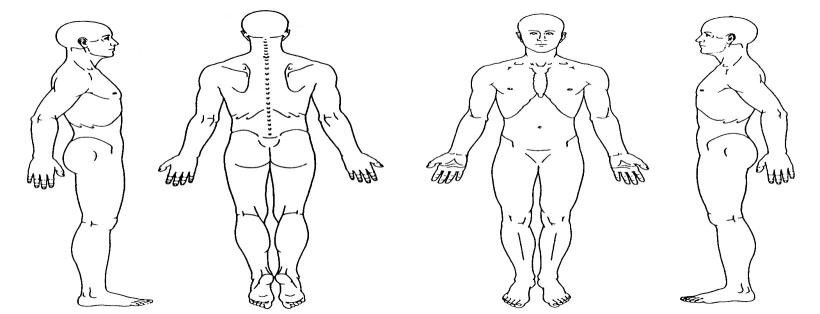 O=Dull PainPlease mark the level of intensity of your symptoms using the following scale.(0 equals no symptom at all, 100 equals maximum possible intensity of the symptom.)Please rate by circling your overall state of wellness since your last treatmentSignificantly Improved	Improved	Unchanged	Worsened	Significantly Worsened(Office Use Only)	PATIENT’S NOTESo (Check here if documenting any physician notes on reverse) Physician’s Signature: 	Symptom 	0102030405060708090100Symptom 	0102030405060708090100Symptom 	0102030405060708090100Symptom 	0102030405060708090100